                      KNHS Regio Gelderland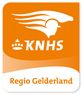 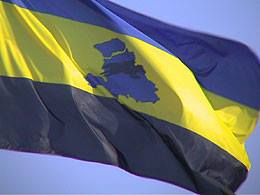                       Kringvereniging Noord Veluwe en Oost Flevoland                       Datum:	15 november 2021                      Aanvang:	20.00 uur				                      Locatie:	Noord-Veluweruiters te OldebroekOpeningNotulen van de voorjaarsvergadering 17 mei 2021Ingekomen stukken (vooraf graag mailen aan secretaris Bea Ton: b.ton@kpnmail.nl)MededelingenNieuws vanuit de regiovergaderingenEvaluatie regiokampioenschappen 2021 / toekomst regiokampioenschappen op zondag / plan van regio voor 2023Nieuw plan springforumBeoordeling online dressuurproeven wordt verlengdWedstrijdkalender outdoor 2022 bepalen en vaststellen selectiewedstrijden.Planning volgende vergadering:RondvraagSluiting Doorgeven van wedstrijddata outdoor voor 5 november op de template.Graag ontvangen wij deze format van jullie retour op ons mailadres kringnvf@gmail.com, zie bijlage. Vragen en of mededelingen graag voorafgaand deze vergadering mailen.ER KUNNEN GEEN NIEUWE DATA AAN DE WEDSTRIJDKALENDER OUTDOOR 2022 WORDEN    TOEGEVOEGD NA HET VASTSTELLEN VAN DE KALENDER!